Проект размещения ограждающих устройств для регулирования
въезда/выезда транспортных средств на территорию, расположенную, но
адресу: г. Москва, Люблинская ул., д. 5 корп. 1, 2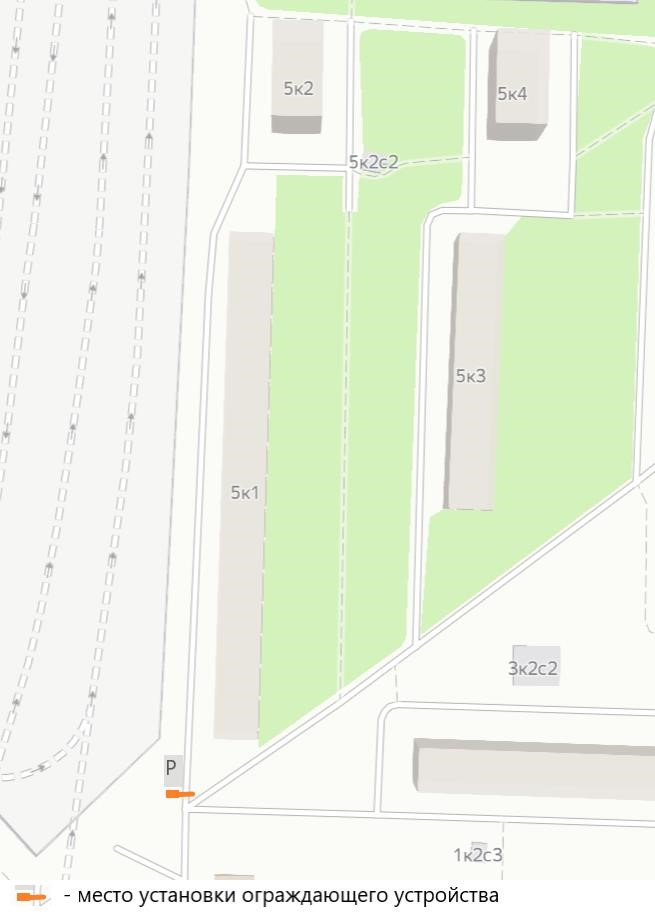 